      Azərbaycan Respublikasının                                                 Permanent Mission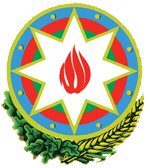            Cenevrədəki BMT Bölməsi                                          of the Republic of Azerbaijanvə digər beynəlxalq təşkilatlar yanında                                    to the UN Office and other               Daimi Nümayəndəliyi                                        International Organizations in Geneva       _______________________________________________________________________________  237 Route des Fayards, CH-1290 Versoix, Switzerland  Tel: +41 (22) 9011815   Fax: +41 (22) 9011844  E-mail: geneva@mission.mfa.gov.az  Web: www.geneva.mfa.gov.az		              Check against delivery32nd session of the UPR Working GroupUPR of AfghanistanStatementdelivered by Marziyya Vakilova-Mardaliyeva, Second secretary of the Permanent Mission of the Republic of Azerbaijan to the UN Office and other International Organizations in Geneva21 January 2019Mr. Vice-President, Azerbaijan warmly welcomes the delegation of Afghanistan and thanks this delegation for the comprehensive presentation of the national report.We welcome the legal changes that took place in the country since 2014 and the ratification of the Optional Protocol of the Convention against Torture.We commend Afghanistan for the measures taken to implement the recommendation put forward by the delegation of Azerbaijan in the previous cycle of the UPR. In that regard, we welcome all steps by Afghanistan in the field of protecting the rights of IDPs and providing effective mechanisms for addressing their specific needs. We recommend Afghanistan to continue its measures in this field.We also welcome administrative and institutional reforms aiming at improving public services delivery. Azerbaijan is a great supporter of this process and has made considerable assistance sharing its experience on e-governance and public service deliveries. We recommend Afghanistan to further continue these measures.Mr. Vice-president,We should not forget that while ensuring the promotion and protection of human rights in the country, Afghanistan faces tremendous challenges, overcoming of which needs assistance by the international community. Azerbaijan has been and will continue supporting Afghanistan’s efforts to build a sustainable statehood. We wish the delegation of Afghanistan a very successful review.Thank you, Mr. Vice-President.